​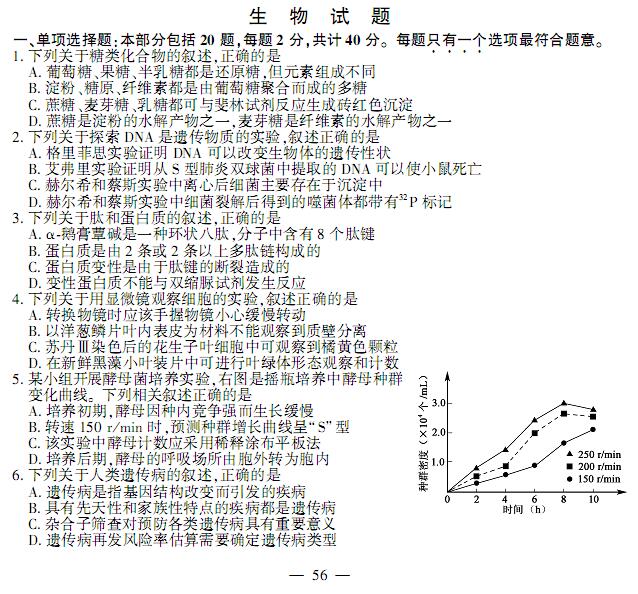 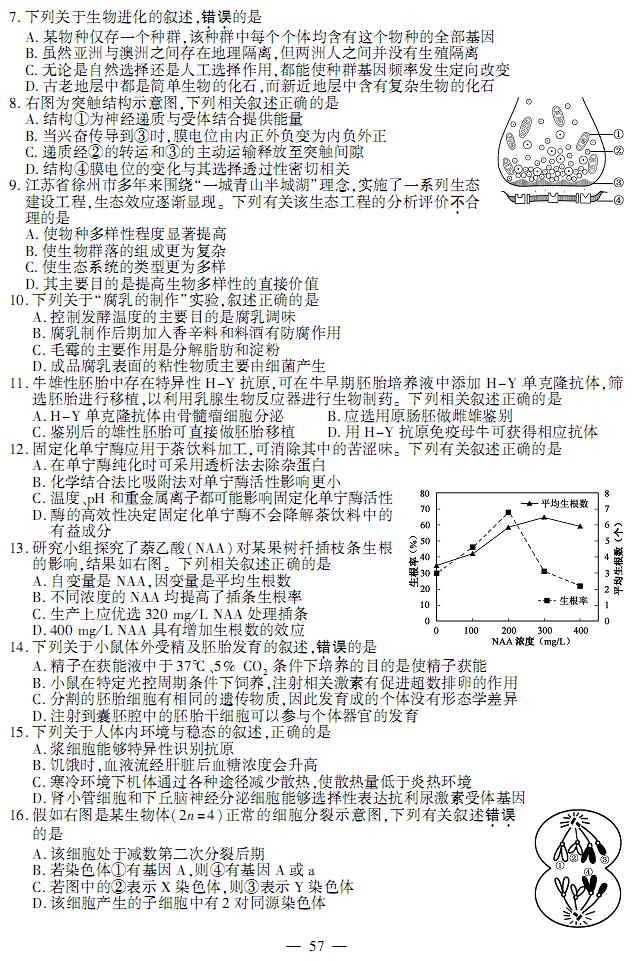 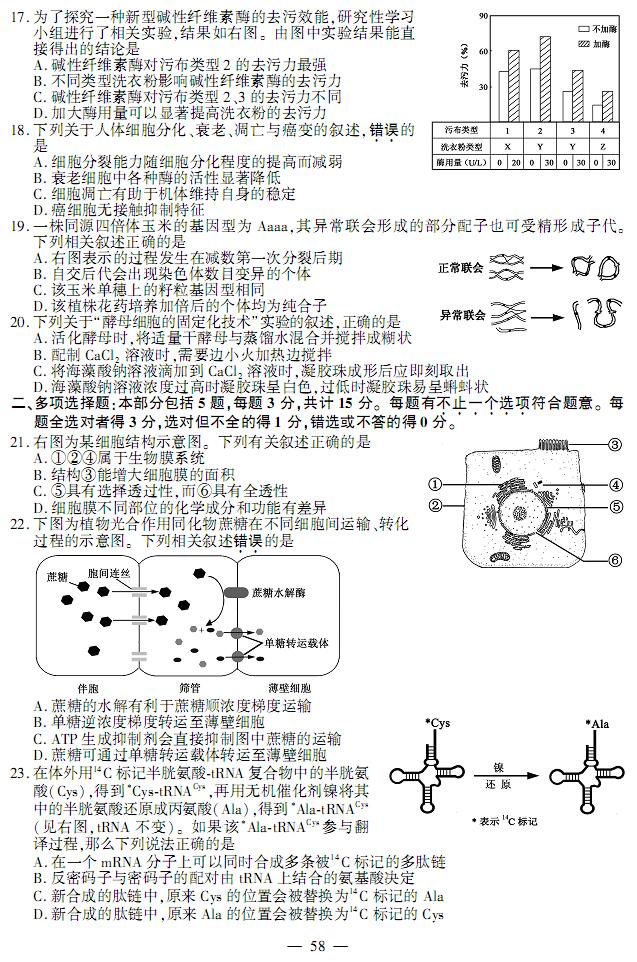 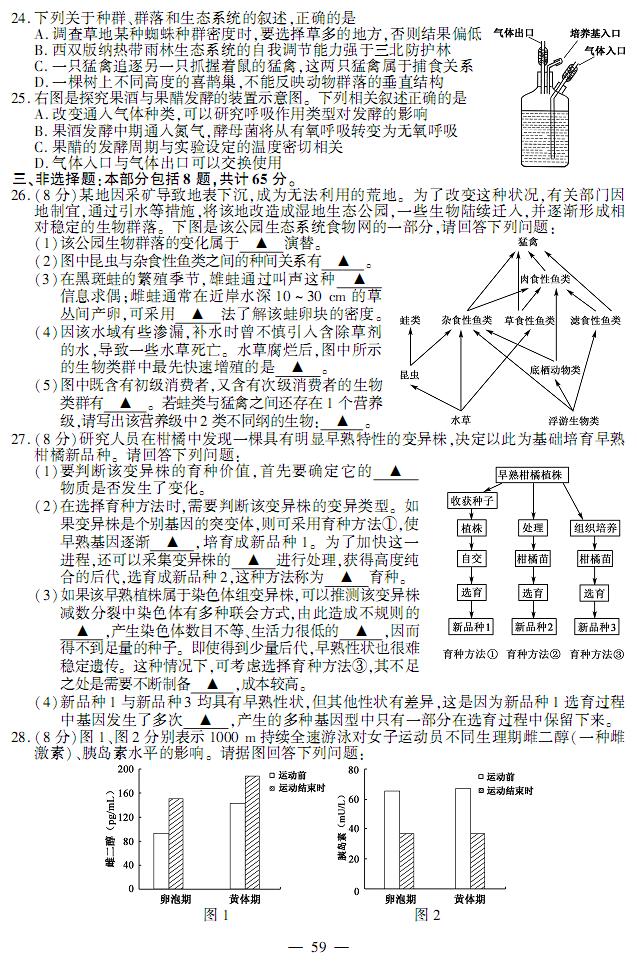 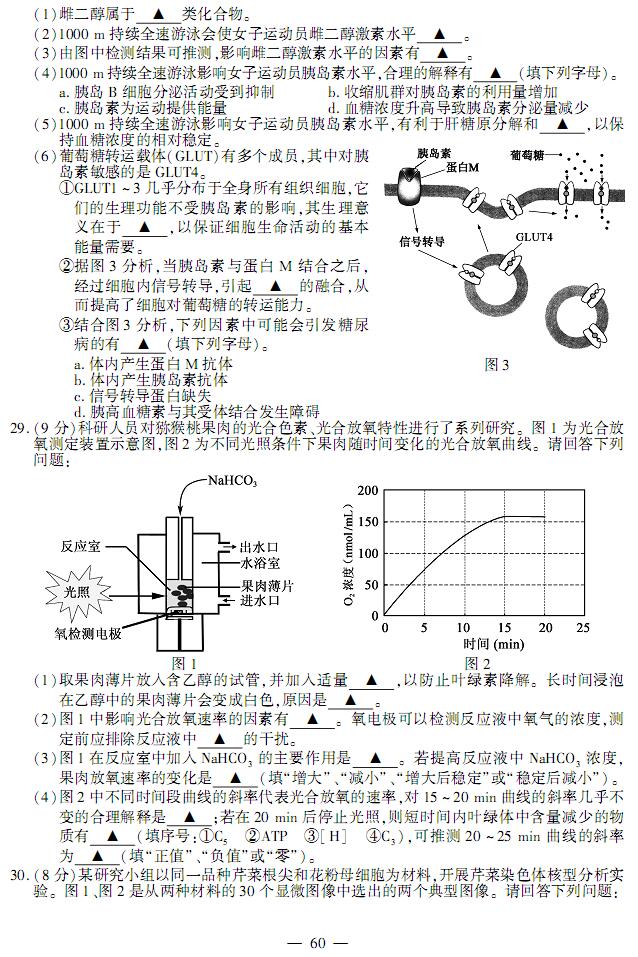 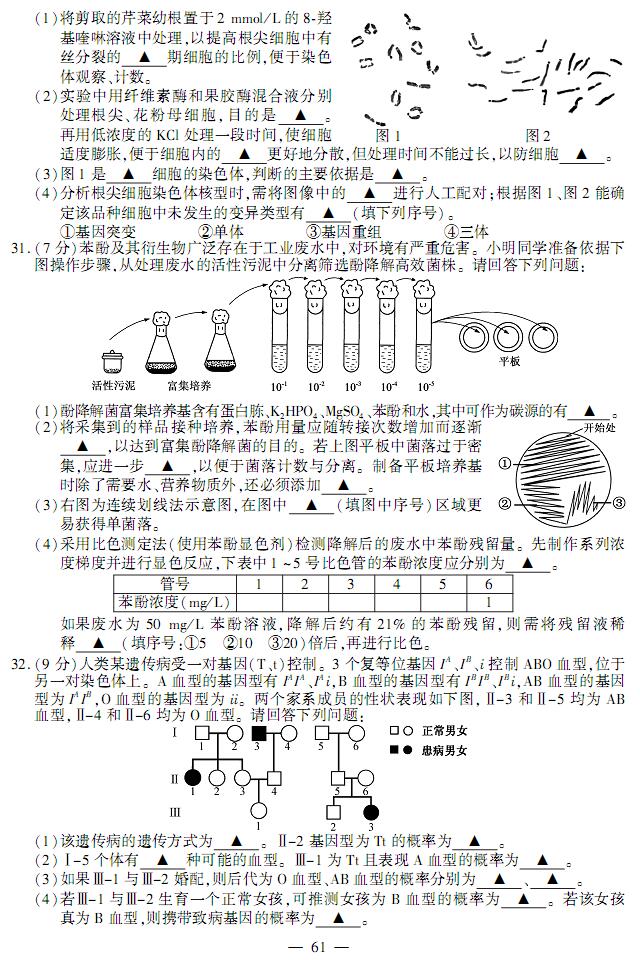 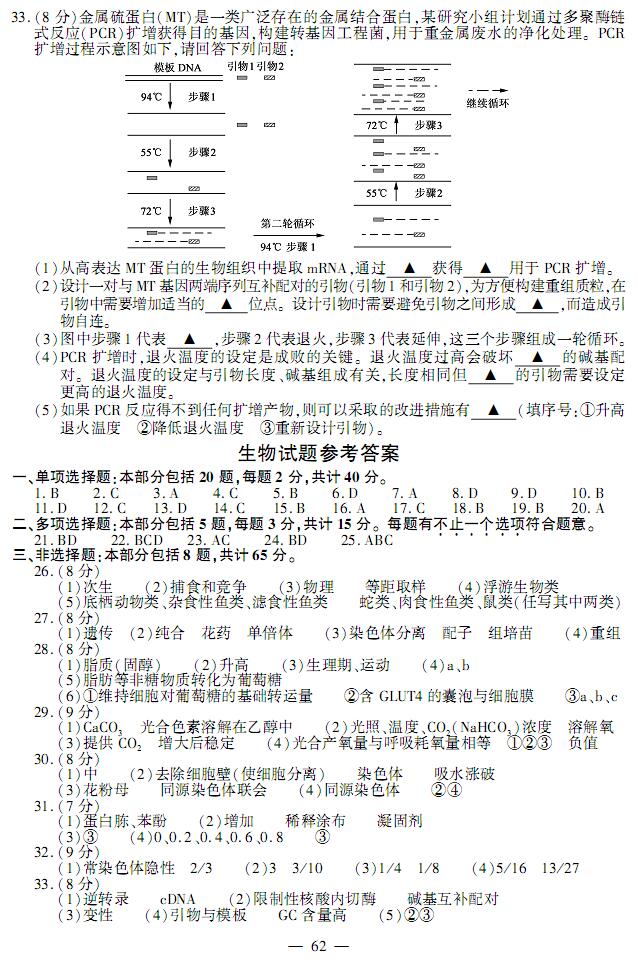 